KONKURS GEOGRAFICZNY DLA KLAS 4-6Na mapie świata zaznacz kontynenty i oceany.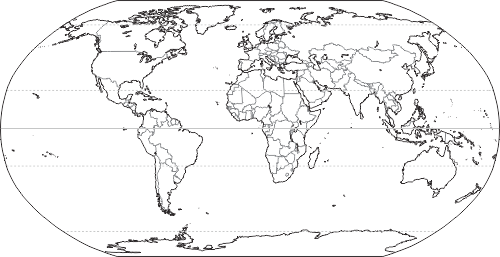 Na mapie Europy zaznacz kolorem czerwonym Polskę.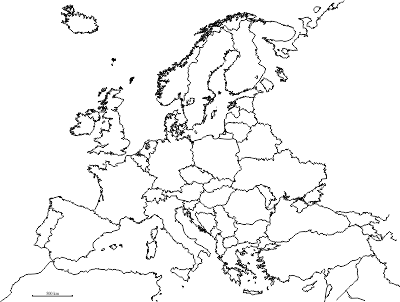 Na mapie Polski zaznacz: łańcuchy górskie i ich najwyższe szczyty, 2 największe rzeki, Morze Bałtyckie.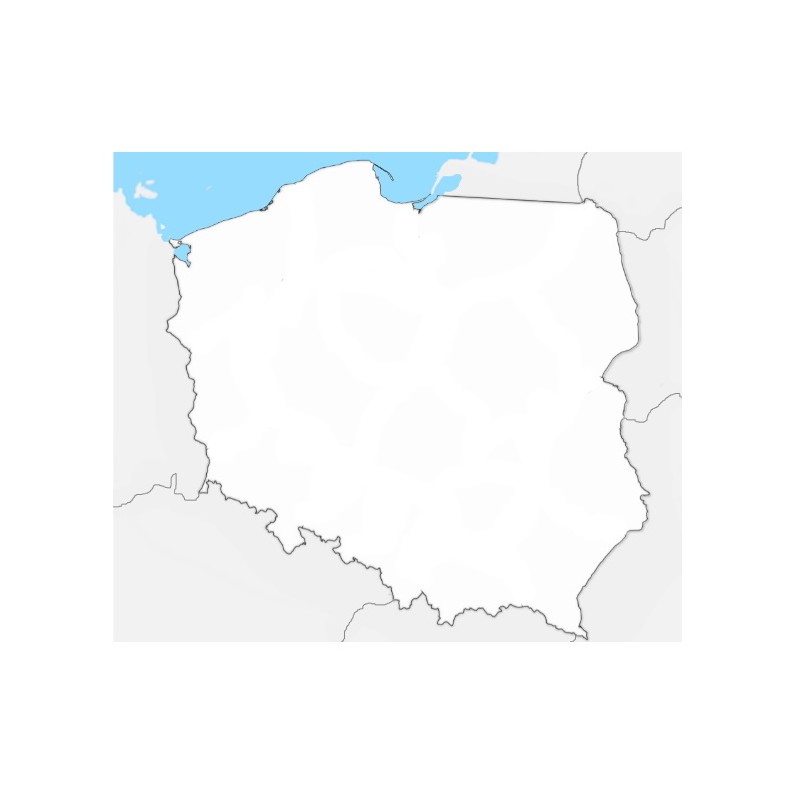 Wyszukaj miasta znajdujące się na wykreślance.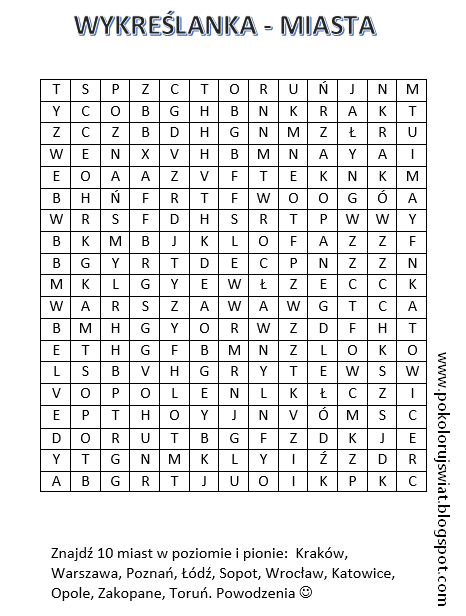 Odnalezione miasta z zad. 4 zaznacz na mapie Polski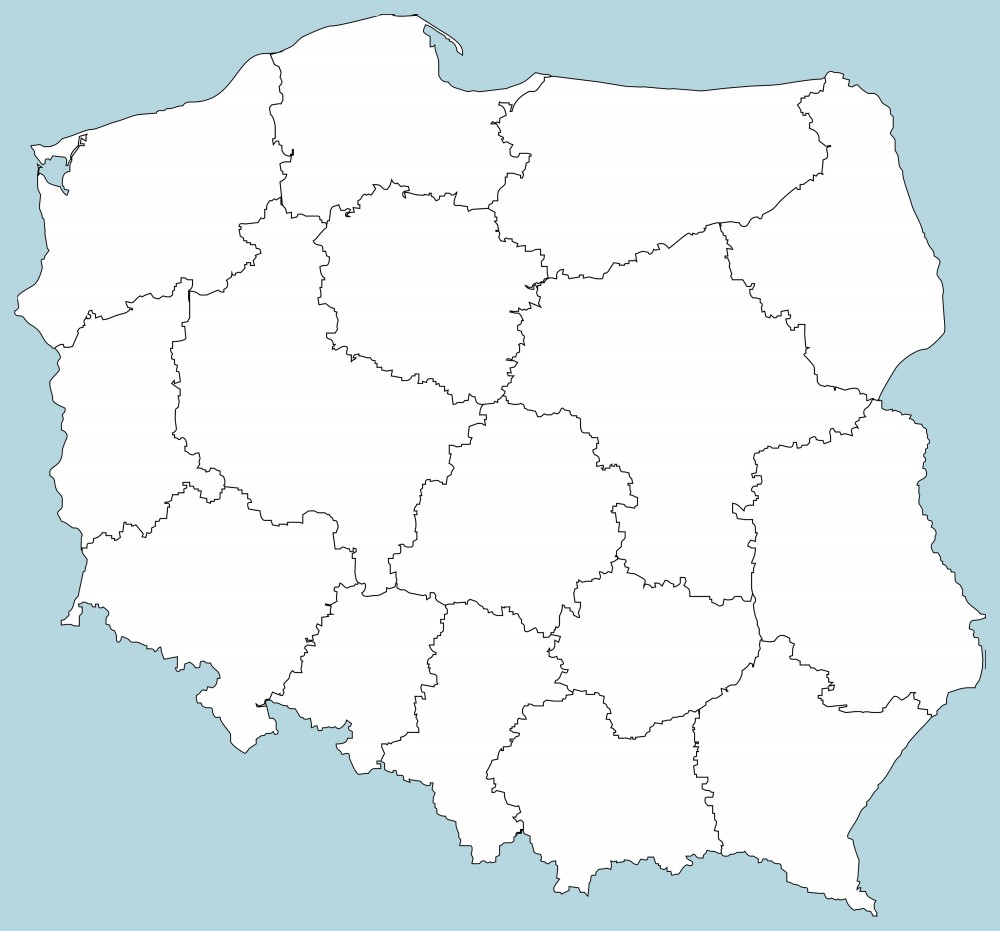 